New Member Application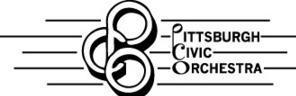 Hello and thank you for your interest in joining The Pittsburgh Civic Orchestra. The PCO is a volunteer community orchestra with non-profit status in the Pittsburgh, Pennsylvania area. The mission of the PCO is to provide a place where volunteer musicians may gather for the joy of playing classical music and perform for the benefit of the community.​​ We are very happy you want to join us. Please complete the following application so we learn a bit about you, your performance experience, and how to better place you in our orchestra.Please submit a video clip of yourself playing two short contrasting (if possible) selections by email to the Pittsburgh Civic Orchestra. These clips will be reviewed by the music director and the board of directors.Contact Information:Pittsburgh Civic OrchestraPO Box 12625 Pgh, PA 15241email: pghcivicorch@gmail.comThe current PCO board policy requires members to show their COVID 19 vaccination card to a designated member at the first rehearsal that they attend.                                                    New Member ApplicationPrinted Name: ___________________________________________________________Main instrument: ___________________   Other instrument(s):__________________________Kind of performance experience:  Professional	Community	Collegiate	OtherIf “other,” please explain: ________________________________________________________Years of performance experience on your main instrument: ________________
I want to join the PCO because: ____________________________________________________________________________________________________________________________________________________________________________________________________________________________________I learned about the PCO through: _________________________________________________________________________________________________________________________________________I have emailed my audition video sample to the PCO:		Yes		NoContact information:E Mail:_______________________________________________________________________Phone #1__________________________ 	         Phone # 2____________________________Address: ____________________________________________________________________               ____________________________________________________________________ Signature: ________________________________________________________Parent/Guardian Signature (if under 18) ____________________________________________Date: _______________